L’OPLO, qu’es aquò ? - Qu’est-ce que l’Office public de la langue occitane ? L’Office public de la langue occitane (OPLO) est un Groupement d’Intérêt Public formé par l'État et les Régions Nouvelle-Aquitaine et Occitanie, dont la convention constitutive a été approuvée par arrêté préfectoral publié au Recueil des Actes Administratifs le 24 septembre 2015. Son objectif est de mettre en œuvre une politique partenariale intégrée et interrégionale dans le domaine de la transmission et de l'usage de l'occitan. Quines son los projèctes eligibles ? - Quels sont les projets éligibles ? Toute action en faveur de la transmission et la socialisation de la langue occitane sur les régions Nouvelle-Aquitaine et Occitanie.Attention, les actions financées par l’Office public de la langue occitane ne doivent pas faire l’objet d’un autre financement spécifique provenant des Conseils régionaux membres de l’Office, ou de la Délégation Générale à la Langue Française et aux Langues de France (Ministère de la Culture). A qual s’adreçar per mai d’informacions ? - A qui s’adresser pour plus d’informations ?L’équipe de l’Office public de la langue occitane se tient à votre disposition pour toute information complémentaire par mail à l’adresse suivante : contact@ofici-occitan.eu Ce dossier est téléchargeable sur notre site internet (www.ofici-occitan.eu) en format « .docx » (formulaire avec champs à remplir) ou en format PDF si vous souhaitez le remplir manuellement. En cas de difficulté, n’hésitez pas à nous contacter.Quora e coma tornar mon dossièr de demanda de subvencion ? – Quand et comment remettre mon dossier de demande de subvention ?Il est possible de remettre le dossier de demande de subvention rempli :Dans la mesure du possible, par mail avec accusé de réception : contact@ofici-occitan.eu (les pièces signées devant être scannées avec la signature).Par courrier avec accusé de réception : Office Public de la Langue Occitane        					        22 Boulevard du Maréchal Juin				    	        31406 Toulouse Cedex 9.Informacions practicas - Informations pratiquesQu’es aquel dossièr de demanda de subvencion ? - Qu’est-ce que le dossier de demande de subvention ?Ce dossier doit être utilisé par toute structure sollicitant une subvention auprès de l’Office public de la langue occitane. Il concerne le financement d’actions spécifiques dédiées au développement de la transmission et de l’usage de la langue occitane et qui relèvent de l’intérêt général. Il comporte 9 sections :IMPORTANT : Il est de la responsabilité de l’opérateur de s’assurer de la complétude et de la bonne réception de son dossier par l’OPLO.Identificacion de l’estructura - Identification de la structureRelacions amb l’administracion - Relations avec l’administrationVotre structure dispose-t-elle d’agrément(s) administratif(s) ?      non	 oui	Si oui, merci de préciser : Votre structure est-elle reconnue d’utilité publique ?    non	 oui	Si oui, date de publication au Journal Officiel Dans le cas d’une association, votre structure est-elle assujettie aux impôts commerciaux  non  ouiVotre structure dispose-t-elle d’un commissaire aux comptes ?   non	 oui	Relacions amb d’autres estructuras - Relations avec d’autres structures Entresenhas sus las ressorças umanas - Renseignements concernant les ressources humainesMoyens humains de la structure au 31 décembre de l’année écouléeBudget previsional de l’estructura - Budget prévisionnel de la structureSi l‘exercice de la structure est différent de l‘année civile (ex : année scolaire), préciser les dates de début et de fin d'exercice. Exercice 20       ou date de début :   date de fin : Descripcion del projècte - Description du projetRemplir une fiche « Description du projet » et un « budget prévisionnel » par projet	Nouvelle action 				Renouvellement d’une actionCette action s’inscrit (cocher les cases) :Dans une démarche d’usage/diffusion de la langue occitane Dans une démarche de transmission de la langue occitane : Par l’enseignement scolaire ou universitaire  Par la formation pour adultes  Par la transmission familiale  Dans le cas d’actions d’enseignement, de sensibilisation jeune public ou de formation pour adultes, merci de remplir le tableau ci-après :Moyens humains mis en œuvre sur le projet :Est-il envisagé de procéder à un (ou des) recrutement pour la mise en œuvre de l’action/projet (si oui, combien en ETP) ? Budget previsional del projècte- Budget prévisionnel du projet Ce budget doit être établi en prenant en compte de l‘ensemble des coûts directs et indirects et l‘ensemble des ressources affectées àu projet   Budget prévisionnel du projetDeclaracions sus l’onor - Déclarations sur l’honneurCette fiche doit obligatoirement être remplie pour toute demande (initiale ou renouvellement) quel que soit le montant de la subvention sollicitée.Si le signataire n’est pas le représentant légal de la structure, joindre le pouvoir ou mandat (portant les 2 signatures - celle du représentant légal et celle de la personne qui va le représenter -) lui permettant d'engager celle-ci .Je soussigné(e), (nom, prénom) représentant(e) légal(e) de l’association : Si le signataire n’est pas le représentant statutaire ou légal de l’association, joindre le pouvoir ou mandat (portant les deux signatures : celles du représentant légal et celle de la personne qui va le représenter) lui permettant d’engager celle-ci.Déclare :que la structure est à jour de ses obligations administratives , comptables, sociales et fiscales (déclarations et paiements correspondant) ;exactes et sincères les informations du présent formulaire, notamment relatives aux demandes de subventions déposées auprès d’autres financeurs publics ;pour les associations, que la structure respecte les principes et valeurs de la Charte des engagements réciproques conclue le 14 février 2014 entre l’État, les associations d’élus territoriaux, et le Mouvement associatif, ainsi que les déclinaisons de cette charte ;que la structure a perçu un montant total et cumulé d’aides publiques (subventions financières, -ou en numéraire- et en nature) sur les trois derniers exercices (dont l’exercice en cours)  (cocher la case correspondante)		    inférieur ou égal 500 000 euros     	    supérieur à 500 000 eurosdemander une subvention de : 	€ au titre de l’année 2021Que cette subvention, si elle est accordée, sera versée au compte bancaire de l’association (joindre un RIB).Fait, le 					à  Signature : Pèças a jónher al dossièr de demanda de subvencion - Pièces à joindre au dossier de demande de subventionPour les associations, les statuts régulièrement déclarés, en un seul exemplaire ;La liste des personnes chargées de l’administration de la structure régulièrement déclarée (composition du conseil d’administration, du bureau, …) ;Si le présent dossier n’est pas signé par le représentant légal de la structure, le pouvoir donné par ce dernier au signataire ;Les comptes approuvés du dernier exercice clos ;Le rapport du commissaire aux comptes pour les structures qui en ont désigné un, notamment pour les structures qui ont reçu annuellement plus de 153 000 euros de dons ou de subventions ;Le plus récent rapport d’activité approuvé.Dossier de demande de subvention – 2021Dossièr de demanda de subvencion - 2021Date limite de dépôt des demandes : lundi 4 janvier 2021 à 12h.Sections n°1 à 4 : Éléments de présentation de votre structurePour bénéficier d’une subvention, vous devez disposer :d’un numéro SIREN/SIRET ;Si vous n'en avez pas, iI faut que vous le demandiez à Ia direction régionaIe de I'INSEE. Cette démarche est gratuite (annuaire des directions régionales sur http://www.insee.fr).si votre structure est une association, d’un numéro RNA (Répertoire National des Associations), ou à défaut, du numéro de récépissé en préfecture.Le numéro RNA est attribué à l’occasion des enregistrements de création ou modification en préfecture.Section n° 5 : Budget prévisionnel de votre structureSi vous disposez déjà d’un budget détaillé respectant la nomenclature du plan comptable relative à la nature juridique de votre structure, il vous suffit de le transmettre en ne faisant figurer sur la fiche que le montant de la subvention demandée.Sections n°6 et 7 : Description de l’action projetée et budget associéVous devez remplir cette fiche si la demande de subvention est destinée au financement d’une action spécifique que vous souhaitez mettre en place. Si vous sollicitez un financement pour plusieurs actions, vous devez remplir les sections 6 et 7 pour chaque action.Section n°8 : Attestation sur l’honneurCette fiche permet au représentant légal de votre structure, ou à son mandataire, de signer la demande de subvention et d’en préciser le montant. Attention : votre demande ne sera prise en compte que si cette fiche est complétée et signée.Section n° 9 : Pièces à joindre.Identification/nature juridique (ex. association)Identification/nature juridique (ex. association)Nom : Nom : Sigle :  Sigle :  Site web : Site web : Numéro Siret : Numéro RNA ou celui du récépissé en préfecture (le cas échéant) : Numéro Siret : Numéro RNA ou celui du récépissé en préfecture (le cas échéant) : Objet (statuts) : Objet (statuts) : Activités principales réalisées : Activités principales réalisées : Adresse du siège social : Code postal : Commune : Adresse du siège social : Code postal : Commune : Tél 1 : Tél 2 :  Courriel : Courriel : Adresse de gestion ou de correspondance, si différente du siège : Code postal : Commune : Adresse de gestion ou de correspondance, si différente du siège : Code postal : Commune : Identification du représentant légal (président/e ou autre personne désignée par les statuts)Identification du représentant légal (président/e ou autre personne désignée par les statuts)Nom :  Prénom : Fonction : Fonction : Téléphone : Courriel : Identification de la personne chargée du dossier de demande de subvention (si différente du représentant légal)Identification de la personne chargée du dossier de demande de subvention (si différente du représentant légal)Nom :  Prénom : Fonction : Fonction : Téléphone : Courriel : Type d’agrément :attribué paren date du :Le cas échéant, à quelle union, fédération ou réseau est affiliée votre structure ? (Indiquer le nom complet, ne pas utiliser de sigIe) : Votre structure a-t-elle des adhérents personnes morales  non	 oui	    Si oui lesquelles ?  Nombre de personnesNombre en ETPBénévoles participant activement à l’action/projet (personne contribuant régulièrement à l’activité de l’association de manière non rémunérée)Salariés    …dont CDI    …dont CDD     …dont emplois-aidésVolontaires (personne engagée pour une mission d’intérêt général par un contrat spécifique (par exemple Service Civique)CHARGESMontant en €PRODUITSMontant en €CHARGES DIRECTESCHARGES DIRECTESRESSOURCES DIRECTESRESSOURCES DIRECTES60 – Achats70 – Vente de produits finis, de marchandises, prestations de servicesPrestations de services74- Subventions d’exploitationAchats matières et fournituresOffice Public de la langue occitaneAutres fournituresEtat : préciser le(s) ministère(s) sollicité(s)61 - Services extérieurs- Locations- Entretien et réparationRégion(s) (hors demande OPLO):Assurance- DocumentationDépartement(s) :62 - Autres services extérieurs- Rémunérations intermédiaires et honorairesIntercommunalité(s) : Publicité, publication- Déplacements, missionsCommune(s) :Services bancaires, autres- 63 - Impôts et taxesOrganismes sociaux (détailler) :Impôts et taxes sur rémunération,- Autres impôts et taxesFonds européens64- Charges de personnel-  Rémunération des personnelsL'agence de services et depaiement (emplois aidés)Charges socialesAutres établissements publicsAutres charges de personnelAides privées65- Autres charges de gestion courante75 - Autres produits de gestioncourante66- Charges financièresDont cotisations, dons manuels oulegs67- Charges exceptionnelles76 - Produits financiers68- Dotation aux amortissements78 – Reprises suramortissements et provisions69 – Impôts sur les bénéfices ; Participation des salaries79 – Transferts de chargesAutresTOTAL DES CHARGESTOTAL DES PRODUITSExcédent prévisionnel (bénéfice)Insuffisance prévisionnelle (déficit)CONTRIBUTIONS VOLONTAIRES EN NATURE (le cas échéant)CONTRIBUTIONS VOLONTAIRES EN NATURE (le cas échéant)CONTRIBUTIONS VOLONTAIRES EN NATURE (le cas échéant)CONTRIBUTIONS VOLONTAIRES EN NATURE (le cas échéant)86- Emplois des contributions volontairesen nature87 - Contributions volontaires ennatureSecours en natureBénévolatMise à disposition gratuite de biens Prestations en naturePrestationsPersonnel bénévoleDons en natureTOTALTOTALPersonne responsable du projet : Personne responsable du projet : Nom : Prénom : Fonction : Fonction : Téléphone : Courriel : Présentation de l’action : Intitulé : Objectifs de l’action : Description : Date ou période de réalisation : Zone géographique ou territoire de réalisation de l’action – Préciser le nom du territoire concerné(s) :Public bénéficiaire (caractéristiques sociales, nombre, etc.) ?Type de cours/formation (sensibilisation/ cours / atelier / stage intensif…)Public concernéModalités d’enseignement (nb d’heures annuelles, période et récurrence)Effectif constaté n-1 si action renouvelée ou prévisionnel en cas d’action nouvelleNiveau européen cible de la formationLieux d’enseignementNombre de personnesNombre en ETPBénévoles participant activement à l’action/projetSalariés    …dont CDI    …dont CDD     …dont emplois-aidésVolontaires (Services Civique)Méthode d’évaluation et indicateurs choisis au regard des objectifs ci-dessus :Informations complémentaires éventuelles : Nature et objet des postes de dépenses les plus significatifs (honoraires de prestataires, déplacements, salaires, etc) :Est-il prévu une participation financière des bénéficiaires (ou du public visé) de l’action ? Pratiques tarifaires appliquées à l’action (gratuité, tarifs modulés, barème, prix unique, etc.) :Règles de répartition des charges indirectes affectées à l'action subventionnée (exemple : quote-part ou pourcentage des loyers, des salaires, etc.) :Quelles sont les contributions volontaires en nature affectées à la réalisation du projet ou de l'action subventionnée ?Autres observations sur le budget prévisionnel de l’opération :CHARGESMontant en €PRODUITSMontant en €CHARGES DIRECTESCHARGES DIRECTESRESSOURCES DIRECTESRESSOURCES DIRECTES60 – Achats70 – Vente de produits finis, de marchandises, prestations de servicesPrestations de services74- Subventions d’exploitationAchats matières et fournituresOffice Public de la langue occitaneAutres fournituresEtat : préciser le(s) ministère(s) sollicité(s)61 - Services extérieurs- Locations- Entretien et réparationRégion(s) (hors demande OPLO):Assurance- DocumentationDépartement(s) :62 - Autres services extérieurs- Rémunérations intermédiaires et honorairesIntercommunalité(s) : Publicité, publication- Déplacements, missionsCommune(s) :Services bancaires, autres- 63 - Impôts et taxesOrganismes sociaux (détailler) :Impôts et taxes sur rémunération,- Autres impôts et taxesFonds européens64- Charges de personnel-  Rémunération des personnelsL'agence de services et depaiement (emplois aidés)Charges socialesAutres établissements publicsAutres charges de personnelAides privées65- Autres charges de gestion courante75 - Autres produits de gestioncourante66- Charges financièresDont cotisations, dons manuels oulegs67- Charges exceptionnelles76 - Produits financiers68- Dotation aux amortissements78 – Reprises suramortissements et provisions69 – Impôts sur les bénéfices ; Participation des salaries79 – Transferts de chargesCHARGES INDIRECTES REPARTIES AFFECTEES AU PROJETCHARGES INDIRECTES REPARTIES AFFECTEES AU PROJETRESSOURCES PROPRES AFFECTEES AU PROJETRESSOURCES PROPRES AFFECTEES AU PROJETCharges fixes de fonctionnementFrais financiersAutresTOTAL DES CHARGESTOTAL DES PRODUITSExcédent prévisionnel (bénéfice)Insuffisance prévisionnelle (déficit)CONTRIBUTIONS VOLONTAIRES EN NATURE (le cas échéant)CONTRIBUTIONS VOLONTAIRES EN NATURE (le cas échéant)CONTRIBUTIONS VOLONTAIRES EN NATURE (le cas échéant)CONTRIBUTIONS VOLONTAIRES EN NATURE (le cas échéant)86- Emplois des contributions volontairesen nature87 - Contributions volontaires ennatureSecours en natureBénévolatMise à disposition gratuite de biens Prestations en naturePrestationsPersonnel bénévoleDons en natureTOTALTOTALLe droit d'accès aux informations prévues par la loi n° 78-17 du 6 janvier 1978 relative à l'informatique, aux fichiers et aux libertés s'exerce auprès du service ou de l'établissement auprès duquel vous déposez cette demande.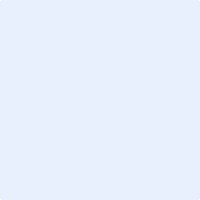 